АНКЕТА КАНДИДАТАРуководитель направления «Социально-культурная сфера»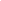 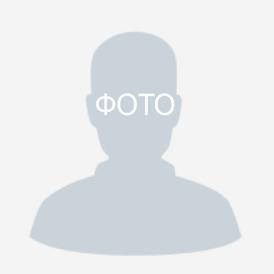 РАЗДЕЛ 1. Персональные сведенияРАЗДЕЛ 2. Образование и навыкиРАЗДЕЛ 3. Опыт работыРАЗДЕЛ 4. Дополнительные вопросыПОСТАВЬТЕ «ГАЛОЧКИ», ЕСЛИ СОГЛАСНЫ:*если ваша программа не вставляет галочку – напишите слово ДА в рамке☐ Подтверждаю, что смогу принять участие в отборах второго этапа 21 и 22 мая 2020 года☐ Подтверждаю, что могу обеспечить техническое подключение к платформам Skype, ZOOM с видео- и аудиосвязью и использованием собственного доступа в Интернет для участия во втором этапе конкурса☐ Я не возражаю против использования и проверки данных, указанных мной в анкетеПОЖАЛУЙСТА, НАПИШИТЕ ЭССЕ, ОТВЕЧАЮЩЕЕ НА ВОПРОСЫ НИЖЕ. Желательный объем текста для каждого вопроса: не более 0,5 страницы на каждый вопрос 12 кеглем. Как вы видите развитие выбранного направления в перспективе 5 лет? Предложите идеи двух-трех проектов, которые АРМ стоит реализовать в ближайшем будущем. Для каждого из них укажите:Причины/предпосылки для их реализацииЦелевую аудиторию проектаРесурсы, которые могут понадобиться для их реализацииЭффект, который будет получен после их реализацииПредложите свое решения для данной проблемы. Опишите какие действия, с привлечением каких ресурсов вы предпримите. Как это решит проблему?Космоград - это город, основанный как глобальный технопарк для развития космической промышленности страны, куда привлекаются ученые со всей России. Он основан в 2004 году. В 2005 туда приехали первые постоянные жители – ученые с семьями, которые работали в первой экспериментальной космической лаборатории. В 2010 в городе заработали ВУЗ, НИИ, технопарк, начали открываться мини-заводы. Развивалась и социальная инфраструктура – школа и детский сад, полноценная поликлиника. Администрация города обеспечивала основные жизненно-важные городские потребности – дороги, ЖКХ, охрану порядка и др. Со всей страны в Космоград потянулись предприниматели, открывая кафе, бытовые сервисы, автомастерские.  В 2016 году по наполненности сервисами и качеству жизни Космоград не уступал ни одному среднему городу России. В 2018 году население города составляло 12 540 человек. Из них 10% - подростки и молодежь в возрасте от 12 до 16 лет, в основном, это дети научных сотрудников. У большинства этих ребят космическая промышленность не вызывает того же трепета, что у их родителей. Космос в их жизни буквально везде – в названии города, в специализированных школах, в разговорах родителей, в досуговых учреждениях, местных СМИ и даже в дизайне города. Недавний опрос показал, что 92% из этих ребят мечтают уехать из города и никогда больше не соприкасаться с космической тематикой. На это накладывается подростковый протест, выливающийся в асоциальных формах – городские стройки стали излюбленным местом встреч «по интересам», количество случаев хулиганского поведения растет из года в год. Ваша задача – предложить идею, способную изменить ситуацию в лучшую сторону, направить энергию подростков Космограда в конструктивное русло и не допустить развития этой негативной тенденции.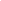 ВопросОтветФИОДата рожденияГражданствоАдрес проживанияДомашний/Мобильный телефонЭлектронная почтаСемейное положениеДети, возрастВопросОтветОбразование (название учебного заведения, специальность, год окончания)Дополнительное образование (курсы, семинары и т.д.)Знание иностранных языковКомпьютерные навыки, знание ПОУкажите 3 ваших деловых навыкаКакие у вас есть недостаткиЧему вы планируете научитьсяНаличие прав и личного автомобиляНазвание организацииГоды работыНазвание должностиОбязанностиПри необходимости добавьте строки в таблицуПри необходимости добавьте строки в таблицуПри необходимости добавьте строки в таблицуПри необходимости добавьте строки в таблицуВопросОтветБыл ли у вас опыт работы в руководящей должности, сколько человек было в подчиненииМожно ли связаться с вашим предыдущим работодателем для получения рекомендации, укажите его имя и номер телефонаВопросОтветЖелаемый уровень заработной платы Ваше отношение к возможным командировкамС какого времени готовы приступить к работе Откуда вы узнали о конкурсе